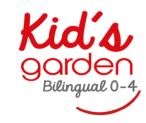 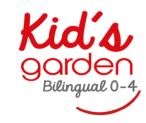 Dit formulier is een onderdeel van de klachtenregeling van Kid’s Garden. Het is belangrijk onderscheid te maken tussen een melding en een klacht. Een melding is een mondelinge reactie van een ouder over de dienstverlening van Kid’s Garden. Een uiting van ongenoegen. Deze reactie wordt snel opgepakt en opgelost. Meestal door de directe medewerker; hiervoor wordt het meldingsformulier gebruikt Een klacht is een schriftelijke uiting van ongenoegen van de ouder over de dienstverlening van Kid’s Garden. De klacht wordt opgepakt door de leidinggevende of door de directeur-bestuurder.  Dit formulier wordt alleen ingevuld als het een klacht betreft. Het is de verantwoordelijkheid van iedere Kid’s Garden medewerker om een klacht serieus te nemen. Een klacht wordt altijd schriftelijk ingediend en wordt door de leidinggevende opgepakt. Dit klachtenformulier wordt bij de leidinggevende ingeleverd. De leidinggevende beoordeelt of er naar aanleiding hiervan verdere actie nodig is, en onderneemt deze. Het klachtenformulier wordt door de klant ingevuld, of indien gewenst door de klant, samen met of door de medewerker. Als de klacht is afgehandeld stuurt de leidinggevende het formulier door naar het bestuur van Invoki. Uw klacht wordt altijd vertrouwelijk behandeld. Deze klacht heeft betrekking op: Omschrijving van de klacht  _____________________________________________________________________________________________________________________________________________________________________________________________________________________________________________________________________ _______________________________________________________________________________________ _____________________________________________________________________________________________________________________________________________________________________________________________________________________________________________________________________ Wat is ondernomen om u tegemoet te komen?  ______________________________________________________________________________________________________________________________________________________________________________ ____________________________________________________________________________________________________________________________________________________________________________________________________________________________________________ In te vullen door verantwoordelijk manager namens Kid’s Garden:   Wat is ondernomen n.a.v. deze klacht? ______________________________________________________________________________________________________________________________________________________________________________ _______________________________________________________________________________________ _______________________________________________________________________________________ Is met de genomen actie de klacht naar tevredenheid van de klant afgehandeld?  Ja / Nee _______________________________________________________________________________________ _______________________________________________________________________________________ _______________________________________________________________________________________ Is preventieve actie nodig? Zo ja, welke?  _______________________________________________________________________________________ ______________________________________________________________________________________________________________________________________________________________________________ Zijn er verbeteringen nodig? Zo ja, welke?  _______________________________________________________________________________________ _______________________________________________________________________________________ Hebben deze verbeteringen al plaatsgevonden? _______________________________________________________________________________________ _______________________________________________________________________________________ Heeft er terugkoppeling plaatsgevonden naar de klant? _______________________________________________________________________________________ _______________________________________________________________________________________ Heeft er terugkoppeling plaatsgevonden naar medewerker c.q. team?  _______________________________________________________________________________________ _______________________________________________________________________________________ Afgewerkt: JA / NEE  	 	D.D. 	 	 	 	Door:  Kopie naar:  	1. Bestuur Invoki 	 	   	 	2.   	 	3.  Privacy Kid’s Garden Kinderopvang hecht grote waarde aan uw privacy. Wij gaan dan ook uiterst zorgzaam om met uw gegevens. Deze gegevens zullen door ons vertrouwelijk worden behandeld en uitsluitend worden gebruikt om uw melding/klacht te behandelen. Wij zullen geen informatie verstrekken aan derden, tenzij wij daartoe op grond van de wet verplicht zijn. Voor meer informatie, raadpleeg ons privacy statement op onze website. Ik heb het privacy statement gelezen en ik ga akkoord dat de gegevens verwerkt worden. Naam ouder/verzorger: ….................................................... Handtekening:              …....................................................  Gegevens klant Naam (e-mail)adres Postcode en woonplaats Telefoonnummer Locatie Opvangvorm KDV  Naam kind(eren) Ingevuld door Datum Jaar en volgnummer □ □   □    □  □    Het dienstenaanbod 	 Activiteitenprogramma  Huisvesting 	 	 De omgang met ouder / kind Incidenten / voorvallen  □ 	De verzorging van het kind □   	Communicatie/ bejegening   	□    	Anders, nl: _____________________________________ 